Samedi 22/04 : thème : personnages façon art déco : acrylique, pinceaux, couteaux, poscasMercredi 17/05 : thème : vases avec pochoirs : acrylique, pinceaux, poscas, pochoirsSamedi 20/05 : thème : animaux façon street art : acrylique, couteaux, pinceaux, poscasSamedi 27 mai : thème au choix : Doodles ou street art : acrylique, pinceaux, poscas Lieu : salle des Ainés, Espace 2000, 74330 la Balme de SillingyHoraires : 14h00-17h00Prix : 40€ le stage. 75 € les 2 stages. 110 € les 3 stages. 140€ les 4 stages.Nombre de places limité : prise en compte des inscriptions dans l’ordre des réceptionsMatériel fourni, prévoir un vieux teeshirt ou vieille chemise.Renseignements : Cathy Fauré : 06 58 66 10 44           www.asarts.frLieu : salle des Ainés, Espace 2000, 74330 la Balme de SillingyHoraires : 14h00-17h00Prix : 40€ le stage. 75 € les 2 stages. 110 € les 3 stages. 140€ les 4 stages.Nombre de places limité : prise en compte des inscriptions dans l’ordre des réceptionsMatériel fourni, prévoir un vieux teeshirt ou vieille chemise.Renseignements : Cathy Fauré : 06 58 66 10 44           www.asarts.fr----------------------------------------------------------------------------------------------------------------------BULLETIN D’INSCRIPTIONNOM………………………………………………… PRENOM…………………………………………Téléphone………………………………Mail……………………………………………………………Adresse……………………………………………………………………………………………………………………………………………………………………………………………………………………….Je m’inscris aux stages :Samedi 22/04 : thème : personnages façon art déco. Animatrice : Sahra  □ Mercredi 17/05 : thème : vases avec pochoirs. Animatrice : Cathy  □Samedi 20/05 : thème : animaux. Animatrice : Sahra  □Samedi 27 mai : thème au choix : Doodles ou street art. Animatrice : Sahra  □Je joins mon règlement par chèque : ……….€Je demande un reçu pour mon comité d’entreprise : □A envoyer à Cathy Fauré. Association As’Arts. 2 lotissement les Morzies.74330 La Balme de Sillingy----------------------------------------------------------------------------------------------------------------------BULLETIN D’INSCRIPTIONNOM………………………………………………… PRENOM…………………………………………Téléphone………………………………Mail……………………………………………………………Adresse……………………………………………………………………………………………………………………………………………………………………………………………………………………….Je m’inscris aux stages :Samedi 22/04 : thème : personnages façon art déco. Animatrice : Sahra  □ Mercredi 17/05 : thème : vases avec pochoirs. Animatrice : Cathy  □Samedi 20/05 : thème : animaux. Animatrice : Sahra  □Samedi 27 mai : thème au choix : Doodles ou street art. Animatrice : Sahra  □Je joins mon règlement par chèque : ……….€Je demande un reçu pour mon comité d’entreprise : □A envoyer à Cathy Fauré. Association As’Arts. 2 lotissement les Morzies.74330 La Balme de Sillingy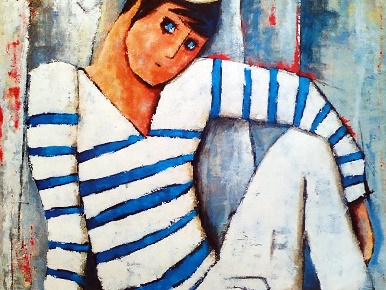 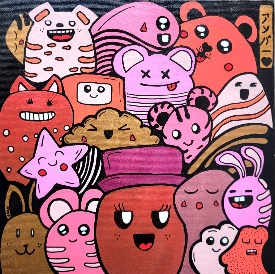 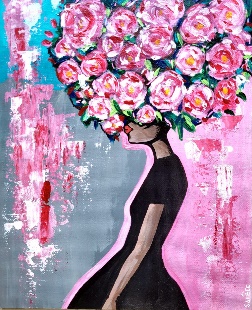 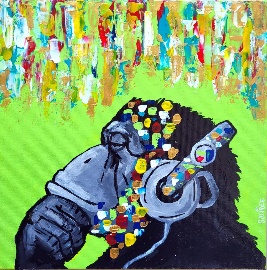 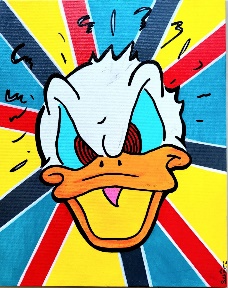 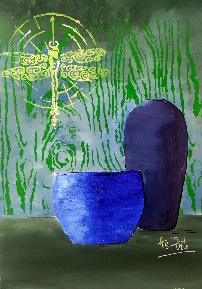 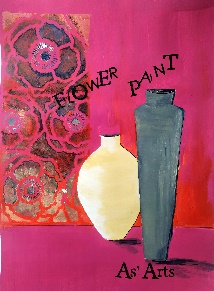 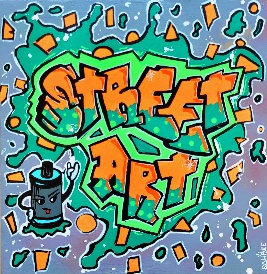 